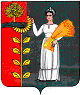 РОССИЙСКАЯ ФЕДЕРАЦИЯСОВЕТ ДЕПУТАТОВ СЕЛЬСКОГО ПОСЕЛЕНИЯХВОРОСТЯНСКИЙ СЕЛЬСОВЕТДобринского муниципального районаЛипецкой области74-сессия V созыва22.06.2020                                        Р Е Ш Е Н И Е                            №238-рсж.д.ст.ХворостянкаО внесении изменений в Положение «О налоге на имущество физических лиц на территории сельского	 поселения Хворостянский сельсовет Добринского муниципального района Липецкой области»        Рассмотрев проект решения «О внесении изменений в Положение о налоге на имущество физических лиц на территории сельского поселения Хворостянский сельсовет Добринского муниципального района Липецкой области», предоставленный администрацией сельского поселения Хворостянский сельсовет, а так же с целью приведения в соответствие с действующим законодательством нормативных актов сельского поселения, руководствуясь Федеральным законом от 06.10.2003 № 131-ФЗ «Об общих принципах организации местного самоуправления в Российской Федерации», Налоговым Кодексом Российской Федерации,  Уставом сельского поселения Хворостянский сельсовет Добринского муниципального района, учитывая решение постоянной комиссии по правовым вопросам, местному самоуправлению и работе с депутатами, Совет депутатов сельского поселения Хворостянский сельсоветРЕШИЛ:1. Принять изменения в Положение «О налоге на имущество  физических лиц  на территории сельского поселения Хворостянский сельсовет Добринского муниципального района Липецкой области» (прилагаются).2. Направить указанный нормативный правовой акт главе сельского поселения Хворостянский сельсовет для подписания и официального опубликования в  газете "Добринские вести".3. Настоящее решение вступает в силу со дня его официального    опубликования.Председатель Совета депутатовсельского поселения Хворостянский  сельсовет                                                С.И.Шарова              Приняты решением Советом депутатов сельского поселения Хворостянский сельсовет от 22.06.2020 №238 -рсИзменения в Положение о налоге на имущество физических лиц на территории сельского поселения Хворостянский сельсовет Добринского муниципального района Липецкой области                 Внести Положение «О налоге на имущество физических лиц на территории сельского поселения Хворостянский сельсовет Добринского муниципального района Липецкой области» принятого решением Совета депутатов сельского поселения Хворостянский сельсовет от 25.11.2011 № 63-рс (с внесенными изменениями решением Совета депутатов сельского поселения Хворостянский сельсовет от 28.09.2018 №161-рс) следующие изменения:в пункте 31.В таблице строку пятую столбца «Объект налогообложения» изложить в следующей  редакции: «Хозяйственные строения или сооружения, площадь каждого из которых не превышает 50 квадратных метров и которые расположены на земельных участках для ведения личного подсобного хозяйства, огородничества, садоводства или индивидуального жилищного строительства»;2.В нумерации пункта о налоговых льготах цифру  «3» заменить на цифру «4».3.В нумерации пункта о вступлении в силу решения цифру «4»  заменить на цифру «5».Глава сельского поселения Хворостянский сельсовет                                                            В.Г.Курилов